СУМСЬКА МІСЬКА РАДАЗвіт про діяльність Управління «Служба у справах дітей»за 2022 рік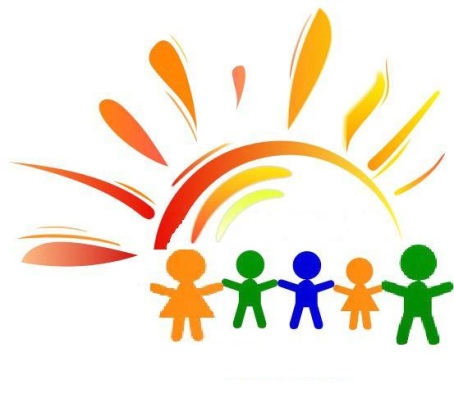 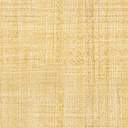 2023 рікНа Управління «Служба у справах дітей» покладається організація, координація та контроль діяльності щодо здійснення соціально-правового захисту дітей-сиріт та дітей, позбавлених батьківського піклування, дітей, які опинились у складних життєвих обставинах та профілактики правопорушень серед неповнолітніх.Станом на 01.01.2021 року на території м. Суми проживає                    46 800 дітей віком від 0 до 17 років. На 01.01.2023 р. кількість дітей, які знаходяться на обліку в Управлінні «Служба у справах дітей» Сумської міської ради, які фактично проживають на території Сумської ТГ становить 357 дітей, із них: перебувають у сімейних формах виховання – 273. Із них: під опікою/піклуванням – 228 дітей, у дитячих будинках сімейного типу та у прийомних сім’ях – 43 дитини, у сім’ях патронатних вихователів – 2.На первинному обліку Управління «Служба у справах дітей» Сумської міської ради на 01.01.2023 року перебуває 309 дитини-сироти та дітей, позбавлених батьківського піклування. Із них влаштовано під опіку/піклування – 228 дітей, у дитячі будинки сімейного типу та у прийомні сім’ї – 43 дітей, до державних закладів – 36 дітей. Сімейними формами влаштування охоплено 74% дітей-сиріт та дітей, позбавлених батьківського піклування.Управлінням «Служба у справах дітей» протягом 2022 року рішенням виконавчого комітету 52 дітям надано статус дитини-сироти та дитини, позбавленої батьківського піклування, із них: 34 дитини влаштовано під  опіку та піклування, 7 - на повне державне забезпечення; 1 – повернуто батькам,   5 – усиновлено, 3 – поміщено до центру соціально-психологічної реабілітації дітей області, 1 – у сім’ю патронатного вихователя, 2 -усиновлено.Спеціалістами Управління проведено роботу серед мешканців міста щодо влаштування дітей, які залишилися без батьківського піклування, до сімейних форм виховання. Протягом звітного періоду судами України усиновлено 5 дітей, які перебувають на обліку Управління, із них громадянами України – 5 (2 мешканцями міста Суми).  Відносно 15 дітей  прийнято судове рішення щодо усиновлення одним із батьків дитини другого з батьків. На розгляді в судах міста  знаходяться ще 2 справи з усиновлення та 2 справи – щодо внутрішньосімейного усиновлення. У 2022 році обстежено умови проживання 53 усиновлених дітей. Порушень не виявлено.У м. Суми функціонує 5 дитячих будинків сімейного типу, у яких виховується 34 дитини-сироти та дитини, позбавленої батьківського піклування (10 сімейних груп), та 9 прийомних сімей, на вихованні яких перебуває 9 дітей-сиріт та дітей, позбавлених батьківського піклування. У лютому 2022 року до дитячого будинку сімейного типу Сиротенків довлаштована 1 дитина. Усього в родині виховується 7 дітей. За звітний період в Управлінні на обліку дітей, які опинились у складних життєвих обставинах перебувало 89 дітей. Знято з обліку        41 дитина, із них: досягнення повноліття – 5 дітей, припинення підстав узяття дітей на облік – 36 дітей.На кінець звітного періоду на обліку перебуває 48 дітей, які опинилися у складних життєвих обставинах. З початку поточного року на облік взято 38 дітей. За 2022 рік Управлінням «Служба у справах дітей» Сумської міської ради спільно з ювенальною превенцією Сумського відділу поліції ГУНП України в Сумській області було проведено 1 спільний профілактичний рейд у нічний час.Під час рейду не виявлено дітей, які б перебували  місті вночі без супроводу дорослих.Проведено 5 рейдів «Сім’я» (обстежена 28 родин) під час чого виявлено 8 дітей відповідно до яких були вжиті крайні заходи соціально-правового характеру, дітей влаштовано до центру реабілітації.У зв’язку із неналежним виконанням батьківських обов’язків по відношенню до дітей, Управлінням «Служба у справах дітей» Сумської міської ради 14 дітей було направлено до центрів соціально – психологічної реабілітації дітей області,  4 дитини до родини патронатного вихователя та 2 дітей до Сумського обласного спеціалізованого будинку дитини.З метою контролю за умовами утримання і виховання дітей спеціалістами Управління перевірено умови проживання дітей у 251 сім’ях.        За ухилення батьків від виконання батьківських обов’язків Управлінням підготовлено та направлено до суду 19 позовних заяв щодо позбавлення батьків батьківських прав та відібрання дітей без позбавлення батьківських прав. Із них: 8 – задоволено, 11 – перебуває на розгляді.Управлінням проводилась індивідуальна роз’яснювальна робота з 28 дітьми, які засуджуються за вчинення кримінальних правопорушень.З метою недопущення безпритульності та бездоглядності серед учнів закладів освіти, спеціалістами Управлінням опрацьовано 35 звернень, відповідно до яких проводилась профілактично-роз’яснювальна робота.Спеціалісти Управління взяли участь у 770 судових  засіданнях, що стосуються захисту прав дітей, у тому числі - 269 по кримінальних справах, відносно 17 неповнолітніх, які обвинувачуються  у вчиненні правопорушень. Проведено 2 наради за участю сектору ювенальної превенції, патрульної поліції, Сумського міського центру соціальних служб з питань попередження насильства, жорстокого поводження з дітьми. Протягом року було проведено 1 засідання колегії з питань соціального захисту та профілактики правопорушень серед дітей, розглянуто низку питань щодо соціального захисту дітей.                   Протягом звітного періоду проведено 13 засідань комісії з питань захисту прав дитини, на яких розглянуто 231 питання, із них: 157 - щодо надання дозволу на укладення майнових угод за участю малолітніх та неповнолітніх, 74 – спірних питань щодо захисту немайнових прав дітей, які потребували колегіального вирішення, зокрема: щодо визначення способу участі одного із батьків у вихованні дітей, повернення дітей на виховання батькам, зміни прізвища дитині, організації соціального супроводу, завершення соціального супроводу, неналежного виконання батьками батьківських обов’язків, присвоєння прізвища дитині, влаштування дітей до сімей патронатних вихователів, визначення місця проживання дітей, підтвердження місця проживання дитини для виїзду за межі України тощо.За результатами розгляду питань на засіданні комісії з питань захисту прав дітей Управлінням «Служба у справах дітей» Сумської міської ради підготовлено 84 проєкти рішень виконавчого комітету Сумської міської ради, із них: про надання дозволу на укладення майнових угод, про присвоєння прізвища дитині, про визначення способу участі одного із батьків у вихованні дітей;  надання статусу дитини-сироти та дитини, позбавленої батьківського піклування, встановлення/припинення опіки/піклування, влаштування на повне державне забезпечення, щодо підтвердження місця проживання дитини, для виїзду за кордон, рішення щодо надання статусу дітям, які постраждали внаслідок воєнних дій та збройних конфліктів, реєстрація народження, надання житла в користування, внесення змін до рішень та ін.        Спеціалістами Управління за 2022 рік надано 3175 консультацій громадянам Сумської міської територіальної громади.За 2022 рік начальником Управління видано 98 накази про постановку та зняття  з обліку дітей, які залишилися без батьківського піклування, 89 - про постановку та зняття з  обліку дітей, які опинилися в складних життєвих  обставинах, 57 - про проведення заходів та з основної діяльності Управління.Протягом 2022 року діяльність Управління було спрямовано на виконання заходів, передбачених Програмою з реалізації Конвенції ООН про права дитини Сумської міської територіальної громади на 2022-2024 роки (зі змінами)  затвердженою рішенням Сумської міської ради від  29 вересня 2021 року № 1604-МР.Заходи, заплановані у рамках реалізації Програми, виконуються, використано 177,34 тис. грн.  міського бюджету.На проведення святкових заходів, передбачених завданнями Програми, для дітей, які перебувають на обліку в Управлінні «Служба у справах дітей», використано 56,82 тис. грн. Заходами охоплено більше 187 дітей.Інформацію про роботу Управління щодо соціального захисту  дітей-сиріт та дітей, позбавлених батьківського піклування щодо виконання завдань, передбачених міською Програмою з реалізації Конвенції ООН про права дитини на 2020-2022 роки заслухано на засіданні сесії міської ради (березень 2022р.).      На виконання Постанови Кабінету Міністрів України «Деякі питання забезпечення дітей-сиріт, дітей, позбавлених батьківського піклування, осіб з їх числа житлом та підтримки малих групових будинків» від 26.05.2021 року № 615 (далі - Постанова), Управлінням «Служба у справах дітей» Сумської міської ради у 2022 році здійснено заходи щодо надання дозволу на перерахунок коштів по 7 договорам купівлі-продажу житла, які були укладені дітьми-сиротами, дітьми, позбавлених батьківського піклування, осіб з їх числа. Сума виділених коштів субвенції становить: кошти державного бюджету – 4070665 грн., кошти місцевого бюджету - 1508358 грн. Сума перерахованих коштів субвенції за 7 договорами купівлі-продажу становить: кошти державного бюджету – 2393,9 тис грн., кошти місцевого бюджету – 767,4 тис.грн.Основні напрямки діяльностіУправління «Служба у справах дітей» Сумської міської ради на 2023 рікзабезпечення оптимального функціонування цілісної системи соціально-правового захисту дітей‚ у тому числі дітей-сиріт‚ дітей‚ позбавлених батьківського піклування, та дітей‚ які опинилися в складних життєвих обставинах;координація діяльності місцевих органів виконавчої влади, органів місцевого самоврядування, підприємств, установ та організацій усіх форм власності у вирішенні питань соціального захисту дітей та організації роботи із запобігання дитячій бездоглядності та безпритульності;надання органам виконавчої влади, органам місцевого самоврядування, підприємствам, установам та організаціям усіх форм власності, громадським організаціям, громадянам практичної та методичної допомоги, консультацій з питань соціального захисту дітей, запобігання вчиненню дітьми правопорушень;своєчасне виявлення та влаштування дітей-сиріт, дітей, позбавлених батьківського піклування та дітей, які опинилися у складних життєвих обставинах;забезпечення права дітей-сиріт, дітей, позбавлених батьківського піклування та дітей, які опинилися у складних життєвих обставинах на влаштування до сімейних форм виховання;продовження інформаційної кампанії щодо популяризації та розвитку сімейних форм виховання: прийомних сімей, дитячих будинків сімейного типу, сімей патронатних вихователів, наставництва;пропаганда національного усиновлення;забезпечення додержання вимог законодавства щодо встановлення опіки та піклування над дітьми, їх усиновлення, влаштування в дитячі будинки сімейного типу, прийомні сім’ї, сім’ї патронатного вихователя;здійснення контролю за утриманням дітей-сиріт та дітей, позбавлених батьківського піклування, які проживають у сім’ях опікунів та піклувальників, у прийомних сім’ях, дитячих будинках сімейного типу, усиновлених дітей;забезпечення додержання вимог законодавства щодо надання дітям статусу дітей-сиріт та дітей, позбавлених батьківського піклування;виявлення та підтримка сімей, які  опинилися в складних життєвих обставинах; здійснення соціально-профілактичної роботи серед неповнолітніх з метою попередження негативних проявів серед дітей та підлітків, зниження рівня правопорушень;надання комплексної соціально-правової допомоги дітям та їх сім'ям, які перебувають на обліку, як такі, що опинилися  у складних життєвих обставинах, у створенні умов для оптимального розвитку та виховання дітей у сім'ях;здійснення заходів з попередження насильства в сім’ї, передусім, жорстокого поводження з дітьми або реальної загрози його вчинення;проведення консультативно-інформаційної роботи щодо формування відповідального батьківства та запобігання соціальному сирітству;забезпечення додержання вимог законодавства щодо надання статусу дітям, які постраждали внаслідок воєнних дій та збройних конфліктів;захист прав та інтересів дітей шляхом подання позовних заяв до суду про відібрання дитини без позбавлення батьківських прав та позбавлення батьків батьківських прав;забезпечення реалізації Програми з реалізації Конвенції ООН про права дитини Сумської міської територіальної громади на          2022-2024 роки;реалізація Плану дій з реформування системи інституційного догляду і виховання дітей на території Сумської міської територіальної громади на 2020-2026 роки.